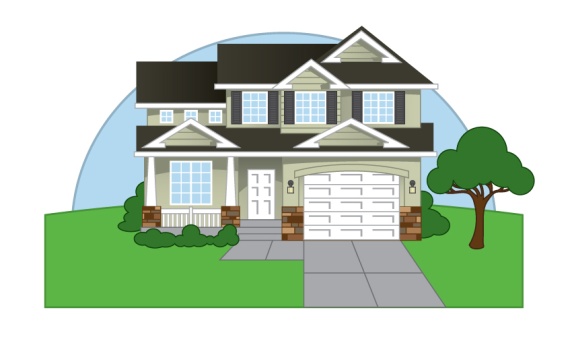 Project Evaluation:Name: ______________________                                         Class Hour ______________________                                                                                               Total Points:   ______/ 40         Zero  points        Partial points             Full points Class time was used properly and the student displayed positive classroom behavior, effort, and participation.   (+10) exterior drawing that is neatly completed, and is more than the basic box and triangle design  (+5)Detailed  interior drawing that is neatly completed and labeled(+5)Self evaluation completed.  (+5)All elements and requirements are met. This includes detailed elements, the majority of the exterior shaded, correct use of light source, and ruler straight lines   (+15)  